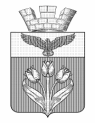 ВОЛГОГРАДСКАЯ  ОБЛАСТЬПАЛЛАСОВСКИЙ МУНИЦИПАЛЬНЫЙ РАЙОН АДМИНИСТРАЦИЯ ГОРОДСКОГО ПОСЕЛЕНИЯ г. ПАЛЛАСОВКА____________________________________________________________ПОСТАНОВЛЕНИЕот 06.03.2023г.                                                                   №  107                                                                     Об изъятии доли равной 21/51 жилого помещения для муниципальных нужд городского поселения г. Палласовка Палласовского муниципального района Волгоградской области в связи с признанием расположенного на земельном участке многоквартирного жилого дома аварийным и подлежащим сносу          В соответствии со статьей 32 Жилищного кодекса Российской Федерации, главой VII.1. Земельного кодекса Российской Федерации, статьей 279 Гражданского кодекса Российской Федерации, Федеральным законом от 06.10.2003г. № 131-ФЗ «Об общих принципах организации местного самоуправления в Российской Федерации», постановлением администрации городского поселения г. Палласовка от 24.10.2016г. № 377 «О признании многоквартирных домов аварийными и подлежащими сносу», постановлением администрации городского поселения г. Палласовка от 26.12.2022г. № 361  «Об изъятии земельного участка для муниципальных нужд городского поселения  г. Палласовка Палласовского муниципального района Волгоградской области в связи с признанием расположенного на нем многоквартирного жилого дома аварийным и подлежащим сносу», руководствуясь Уставом городского поселения г. Палласовка, администрация городского поселения г. ПалласовкаПОСТАНОВЛЯЕТ:Изъять у собственника долю равную 21/51 жилого помещения для муниципальных нужд городского поселения г. Палласовка Палласовского муниципального района Волгоградской области, с целью сноса многоквартирного жилого дома, расположенного по адресу: РФ, Волгоградская область, Палласовский район, г. Палласовка, ул. Юбилейная, д. 48, признанного аварийным и подлежащим сносу: - Жуковой Людмилы Владимировны долю равную 21/51  в праве общей долевой собственности жилого помещения,  с кадастровым  номером 34:23:190011:682, общей площадью 51,40 кв. м.,  расположенного в многоквартирном жилом доме по адресу: РФ, Волгоградская область, Палласовский район, г. Палласовка ул. Юбилейная д. 48, кв. 8.2. В течение десяти дней со дня принятия настоящего постановления: 	 разместить настоящее постановление на официальном сайте администрации городского поселения г. Палласовка – https://paladmin.ru/;направить копию постановления правообладателю изымаемой доли объекта недвижимости, предусмотренным пунктом 1 настоящего постановления;направить копию постановления в Управление Федеральной службы государственной регистрации, кадастра и картографии по Волгоградской области.  3. Направить правообладателю изымаемой доли объекта недвижимости проект соглашения об изъятии доли недвижимого имущества для муниципальных нужд и документы, предусмотренные п. 4 ст. 56.10 Земельного кодекса Российской Федерации и в установленном порядке принять меры по заключению соглашения об изъятии.4. Обеспечить государственную регистрацию права собственности городского поселения г. Палласовка изымаемую долю жилого помещения в Управлении Федеральной службы государственной регистрации, кадастра и картографии по Волгоградской области.5. В случае не подписания соглашения с правообладателем изымаемой доли объекта недвижимости по истечении 90 (девяносто) дней со дня получения правообладателем изымаемой доли объекта недвижимости проекта соглашения об изъятии, обеспечить предъявление иска в суд о принудительном изъятии доли объекта  недвижимости согласно п. 9 ст. 32 Жилищного кодекса Российской Федерации, если не представлено подписанное соглашение об изъятии.6. Настоящее постановление вступает в силу со дня его официального опубликования (обнародования) и действует в течение трех лет со дня его принятия.7. Контроль исполнения настоящего постановления возложить на заместителя Главы городского поселения г. Палласовка Стрюкова О.В.Глава городского поселения г. Палласовка                                               В.В. Гронин 